Посещение архивного  отдела  при  администрации  Великолукского  района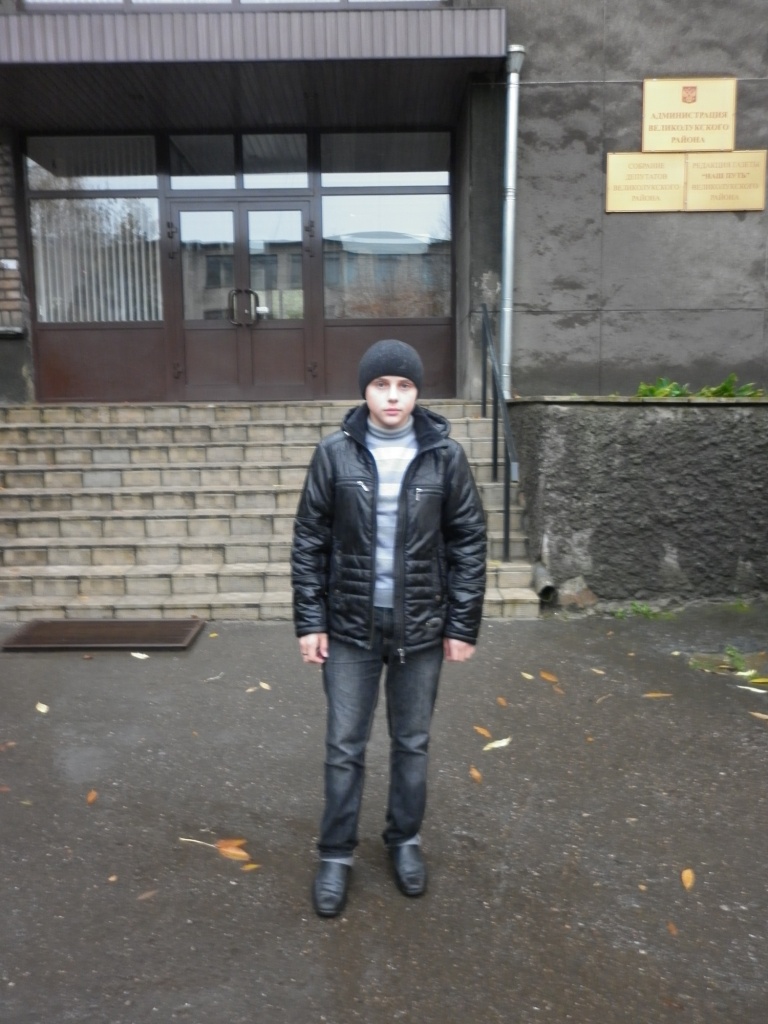 Фотографию  выполнила  Григорьева  Л.В.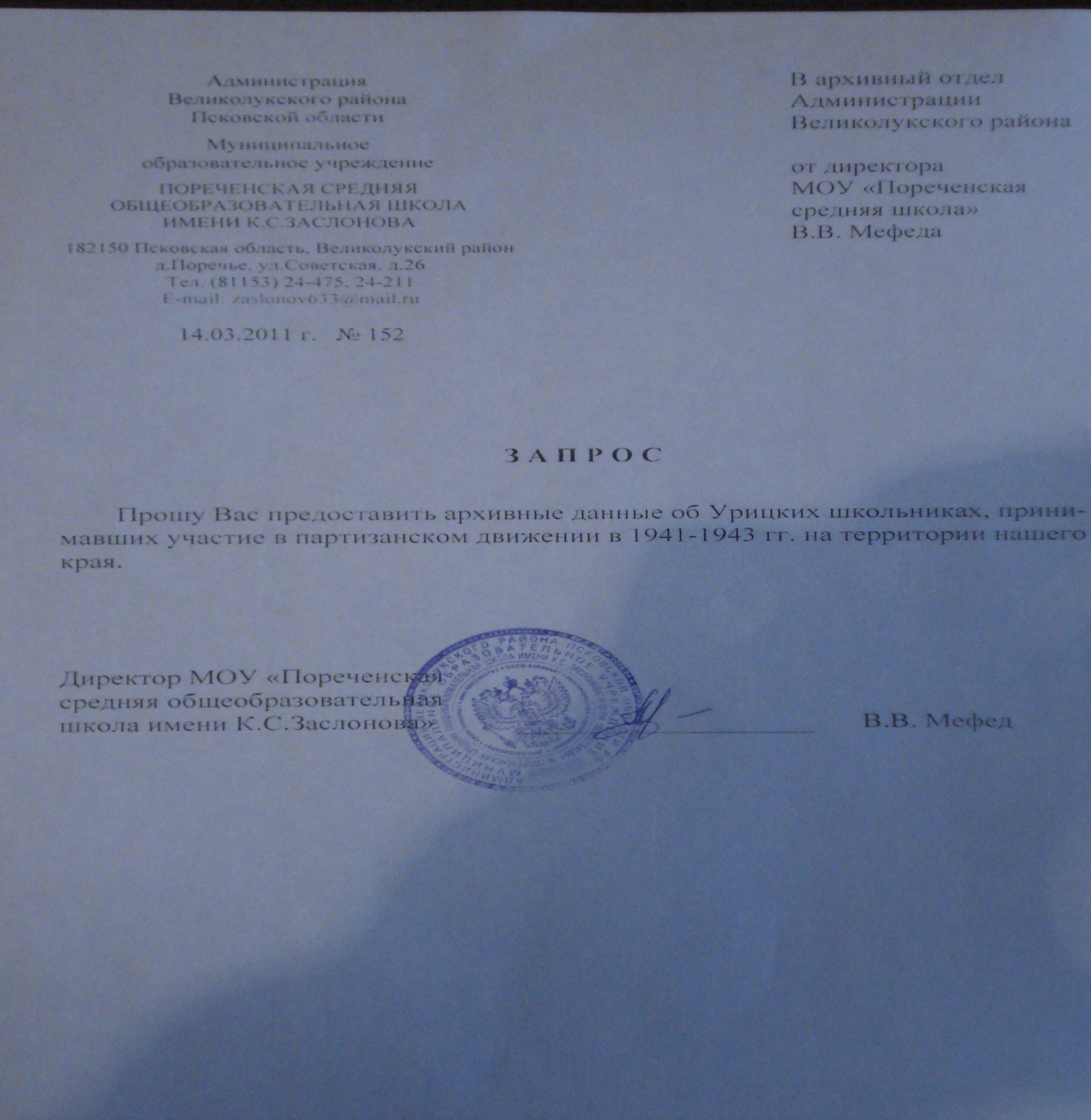 1.Схема  маршрута  Великие  Луки - Урицкое	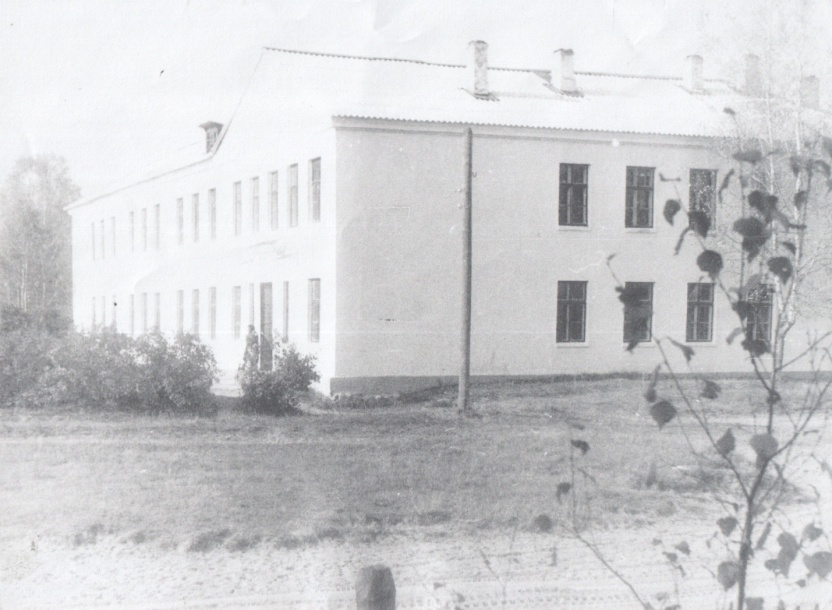 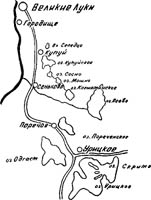 3.Здесь  была  расположена  школа д.Урицкое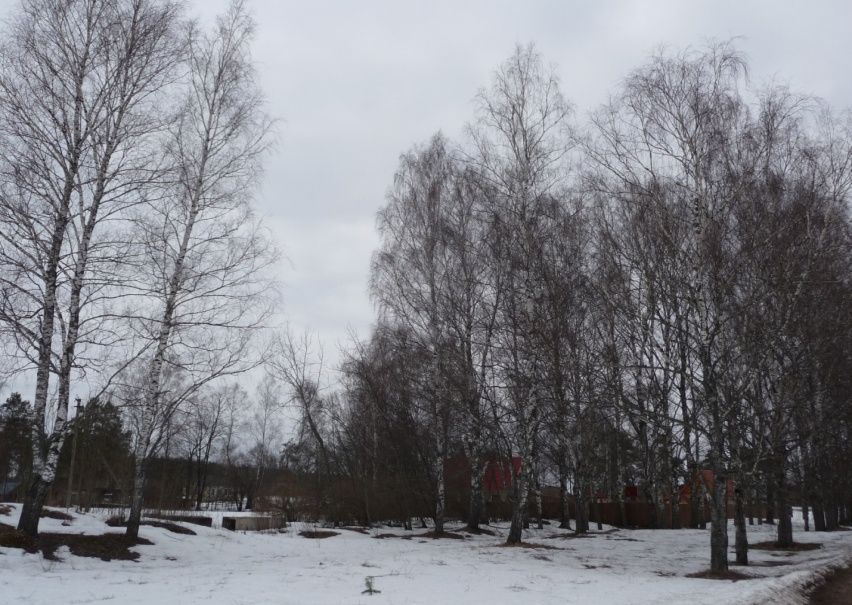 2.Здание  бывшей  Урицкой  школы (1980 год)		                       Фото  выполнил  Козлов  Максим (февраль  2011  года)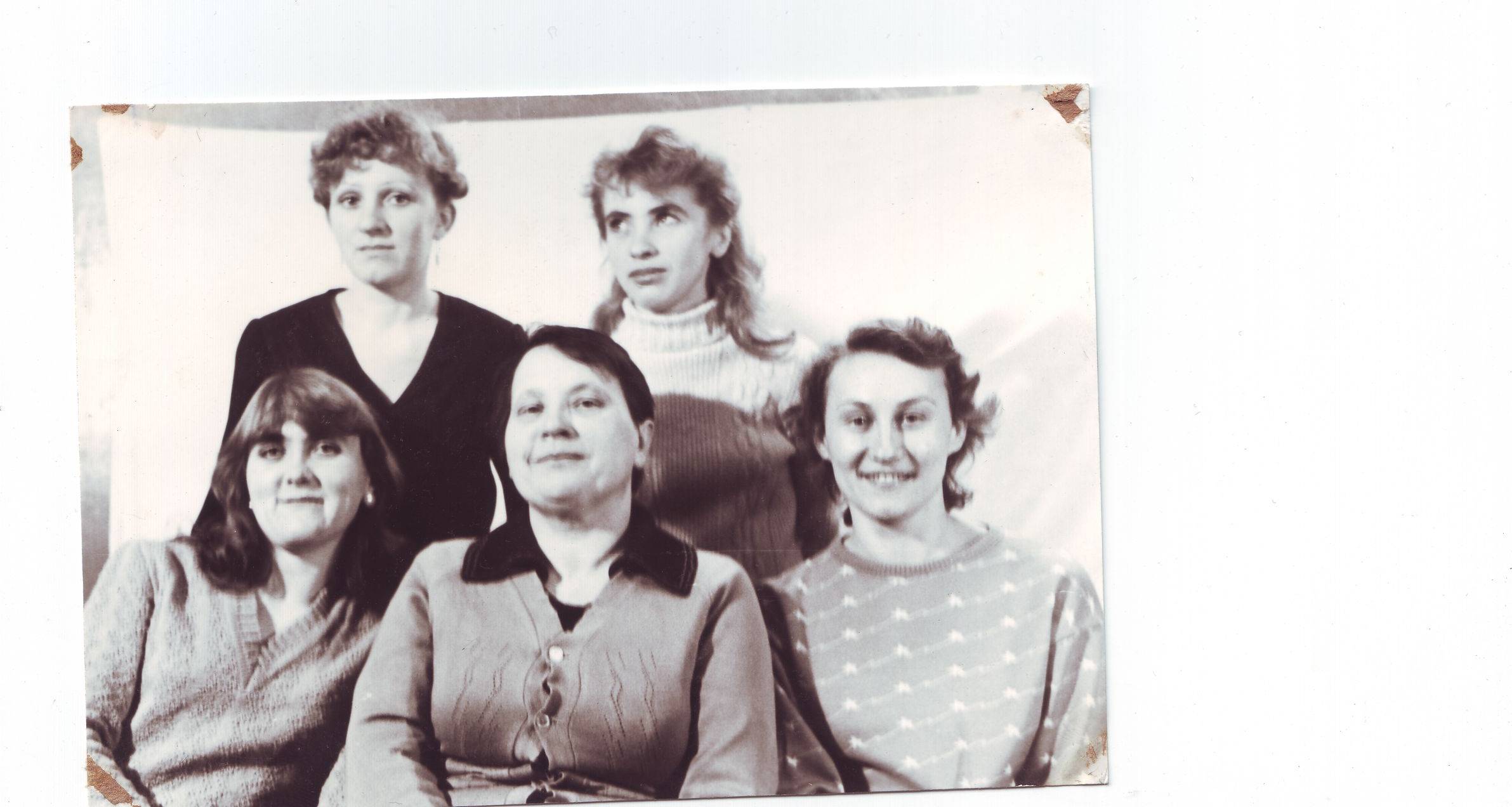 Коллектив  учителей  Урицкой  восьмилетней  школы (в центре – Струпкова  Зоя  Исаевна, руководитель школьного  музея  боевой  славы  в  Урицкой  школе)Встреча  юных  краеведов  с  Ханжановой  Ксенией  Яковлевной, жившей  в  годы  войны  по  соседству  с  семьёй  Сергея  Карасёва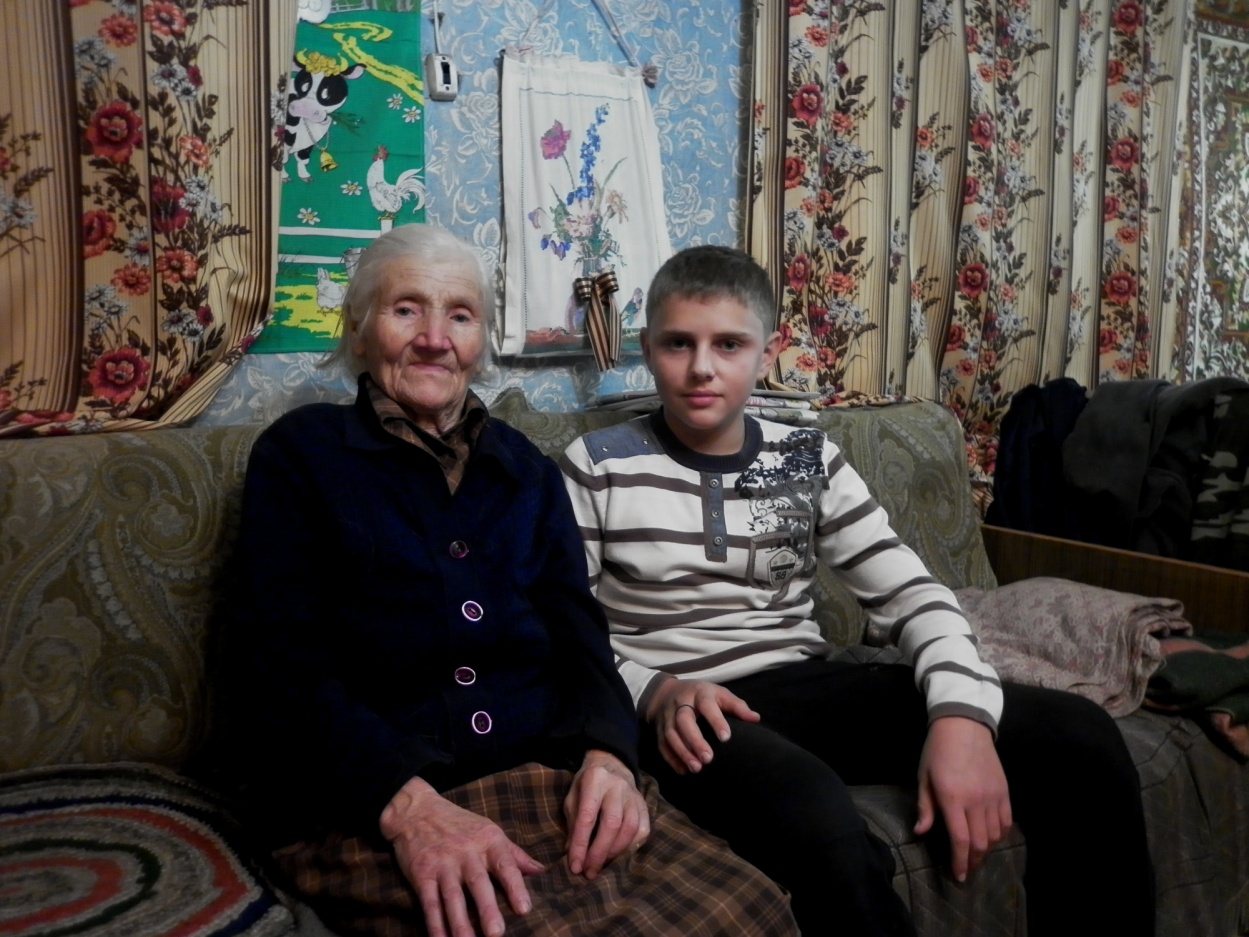                         Посещение  Лёховской  школы  Невельского  района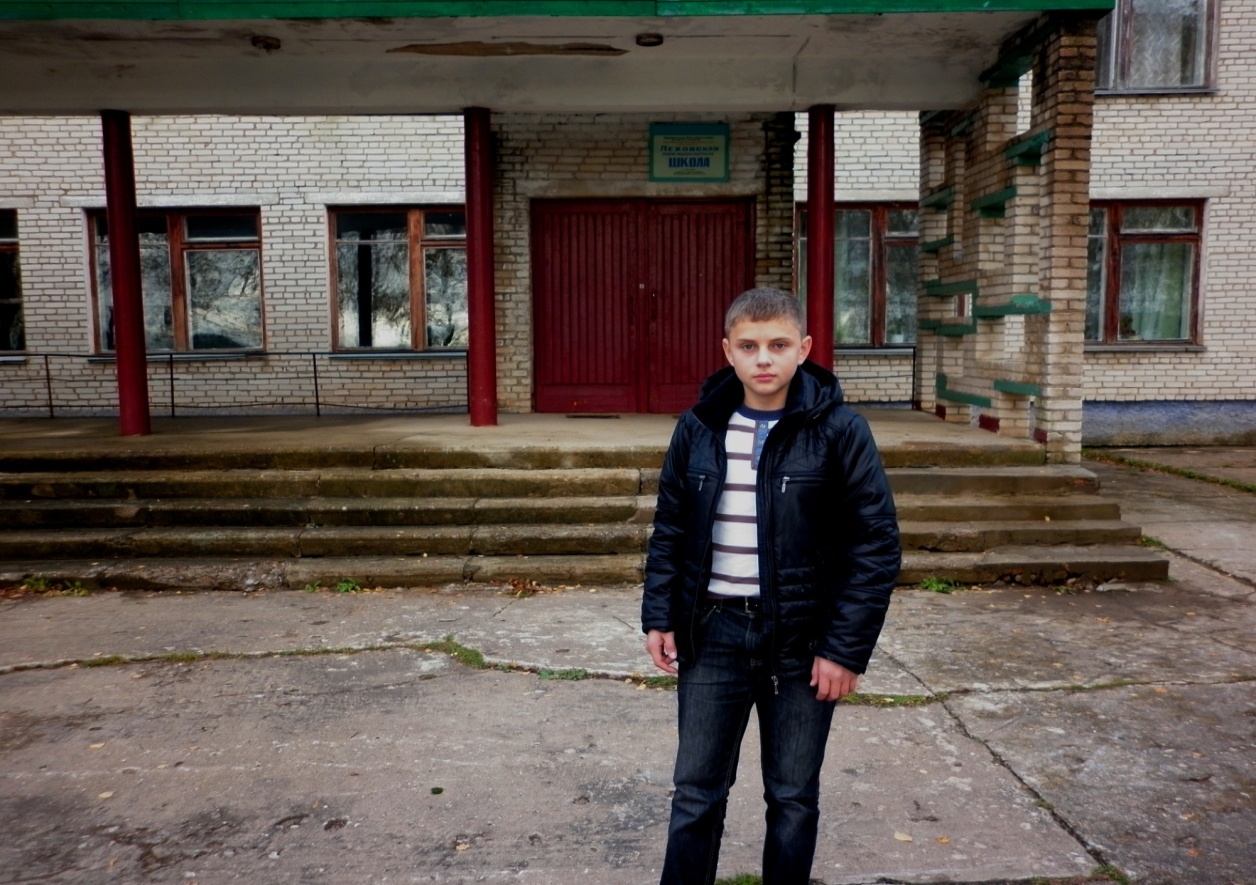 Фотографии   выполнила  Григорьева  Л.В.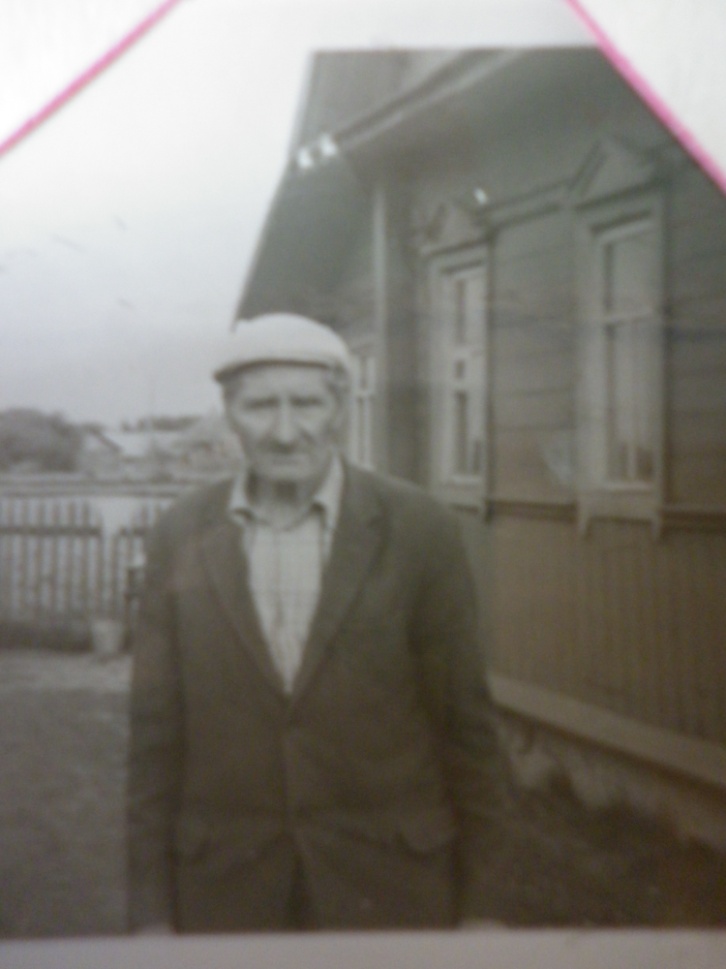 Брат  Серёжи  Карасёва – Исай  Кондратьевич  КарасёвДом,  в котором  жил  брат  Сергея  Карасёва (д.Урицкое)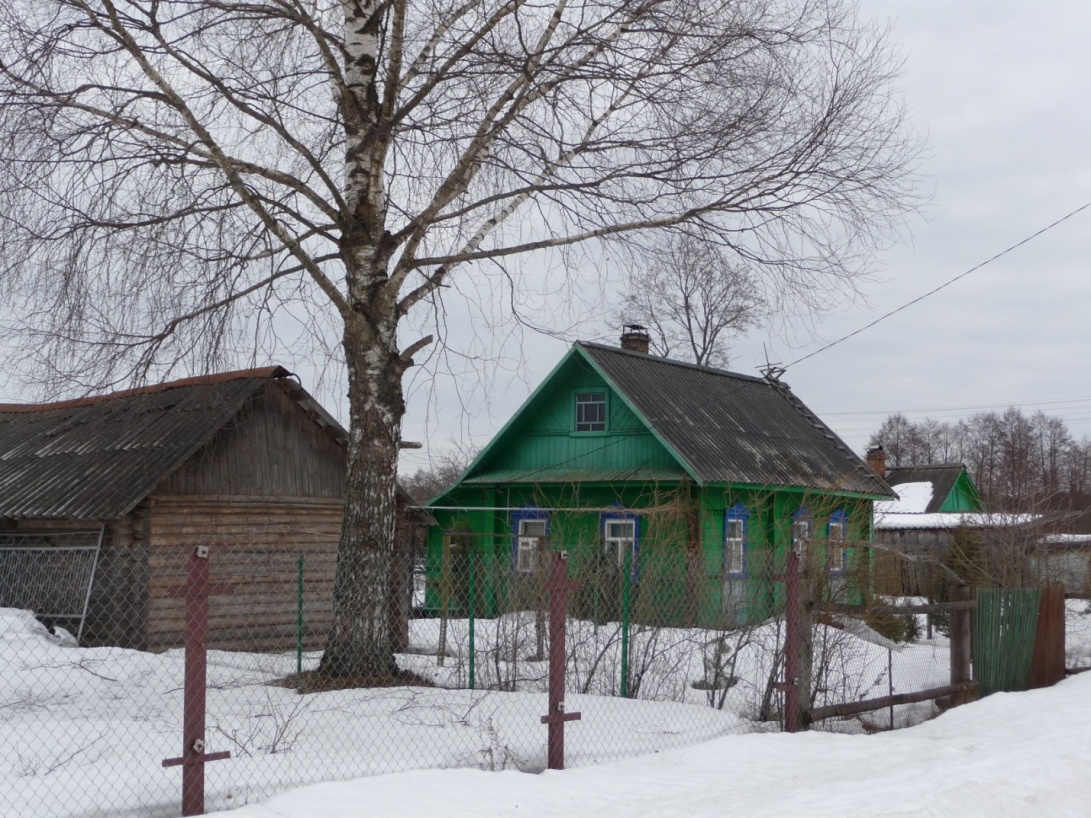      Фото  выполнил  Козлов  Максим (февраль  2011  года)Новиков Павел Александрович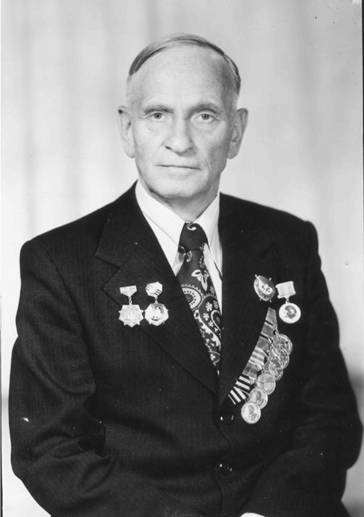 Краткая справкаНовиков  Павел  Александрович  -  комиссар  партизанского  отряда  «За  Родину».     В  самый  первый  день  войны  студент  3  курса  пединститута  Павел  Новиков  добровольцем  отправился  на  фронт.  Первый  бой  принял  рядовым  красноармейцем  в  августе  1941  года  в  районе  города  Великие  Луки  Псковской  области. Вырвавшись  из  окружения  и  оказавшись  в тылу, стал  комиссаром  партизанского  отряда  «За  Родину». При  разгроме  немецкого  гарнизона  был  ранен в  кисти  рук.   За  партизанскую  деятельность  в  марте  1942  года  Павел  Александрович  награждён  орденом  «Боевого  Красного  Знамени».   После  войны  награждён  орденом  «Отечественной  войны 1  степени», а также  медалями.    С  1973  года до  ухода  на  пенсию  в  1989 году  доцент, кандидат  исторических  наук  Новиков  преподавал  на  историческом  факультете УКПИ.  Занесён  в  Книгу  Почёта  вуза.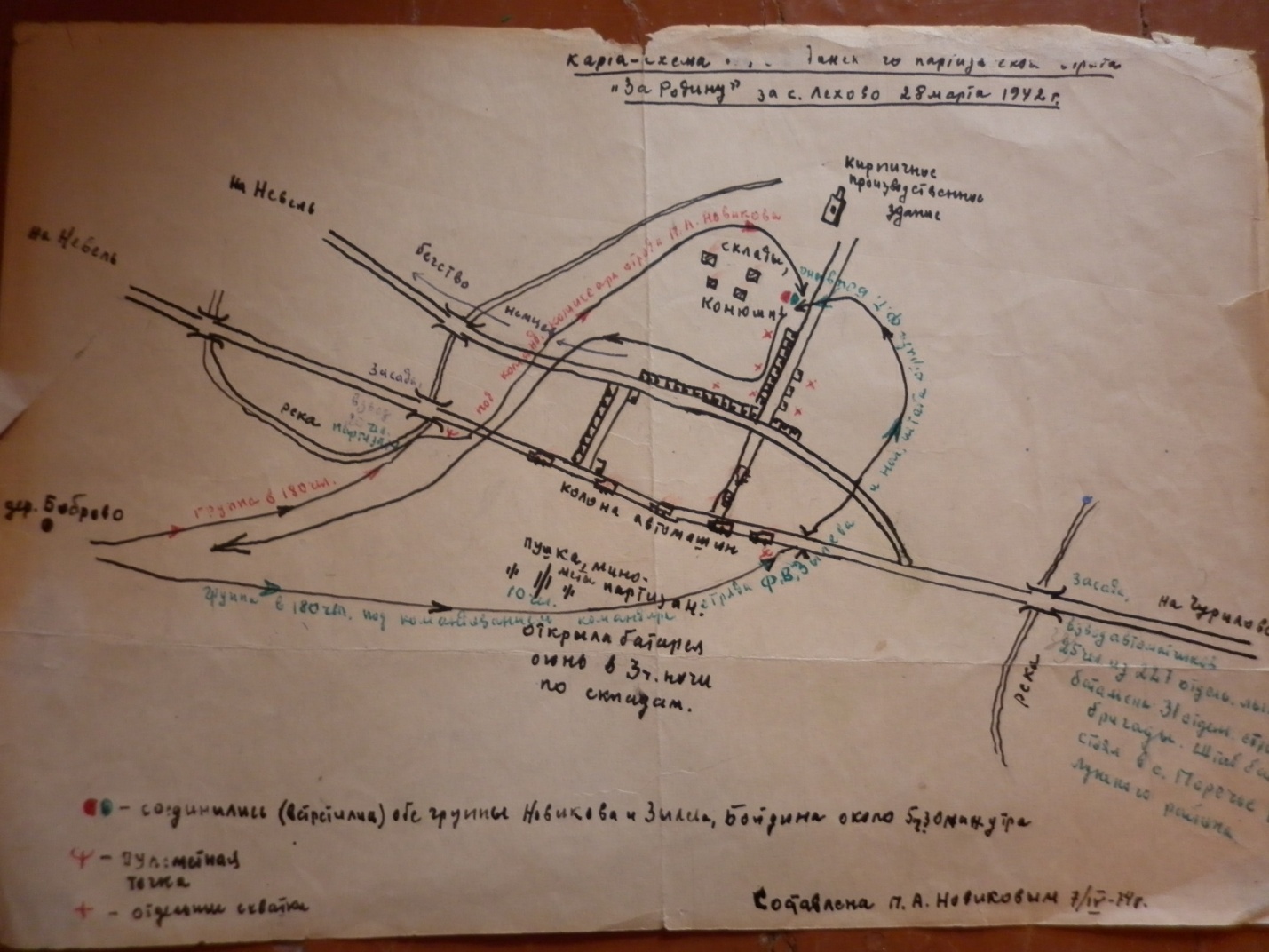 Карта – схема  действий  отряда  «За  Родину», в  котором  сражался  Сергей  КарасёвПисьма  А.С.Блажевич   ученикам  Лёховской  школы  Невельского  района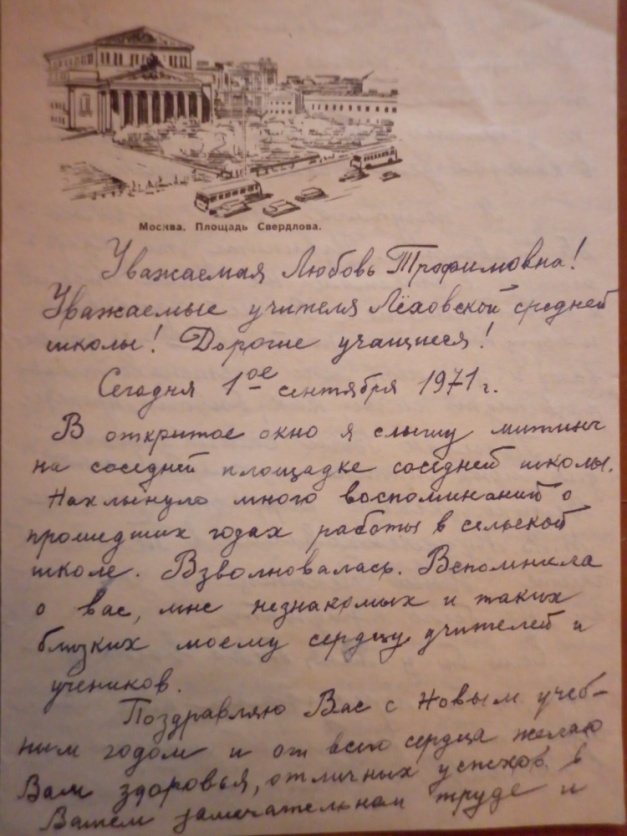 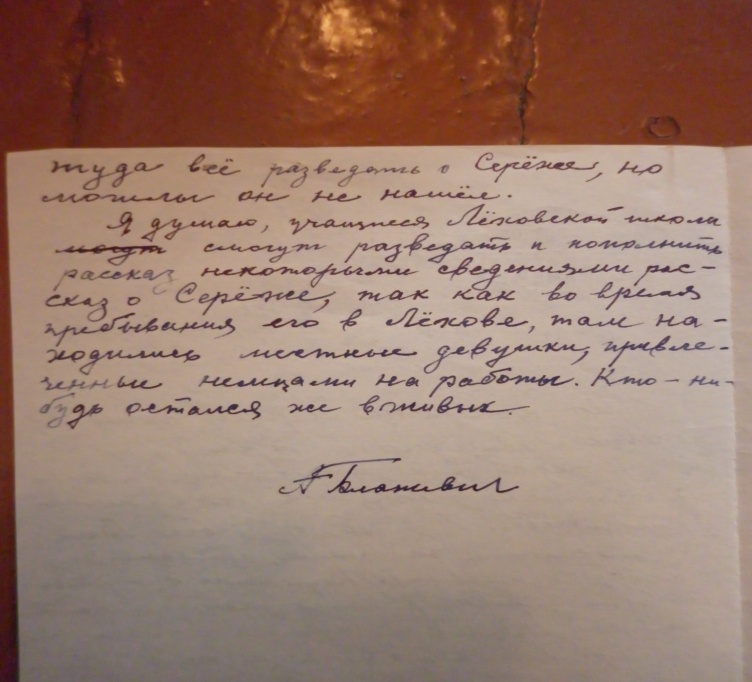 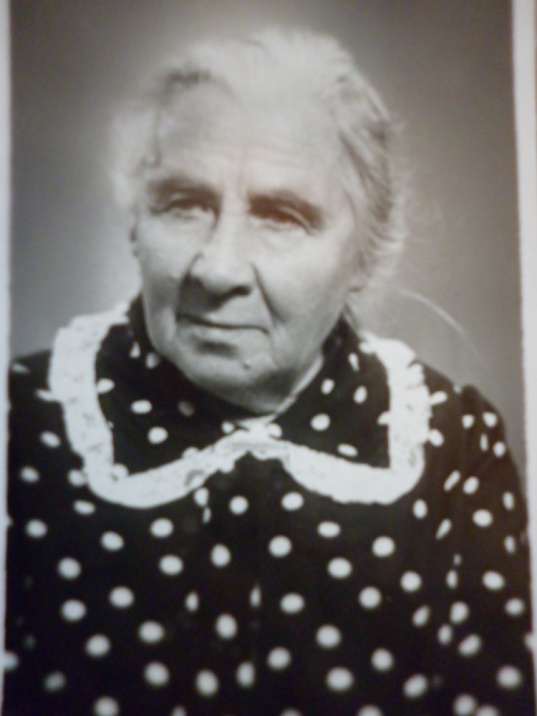 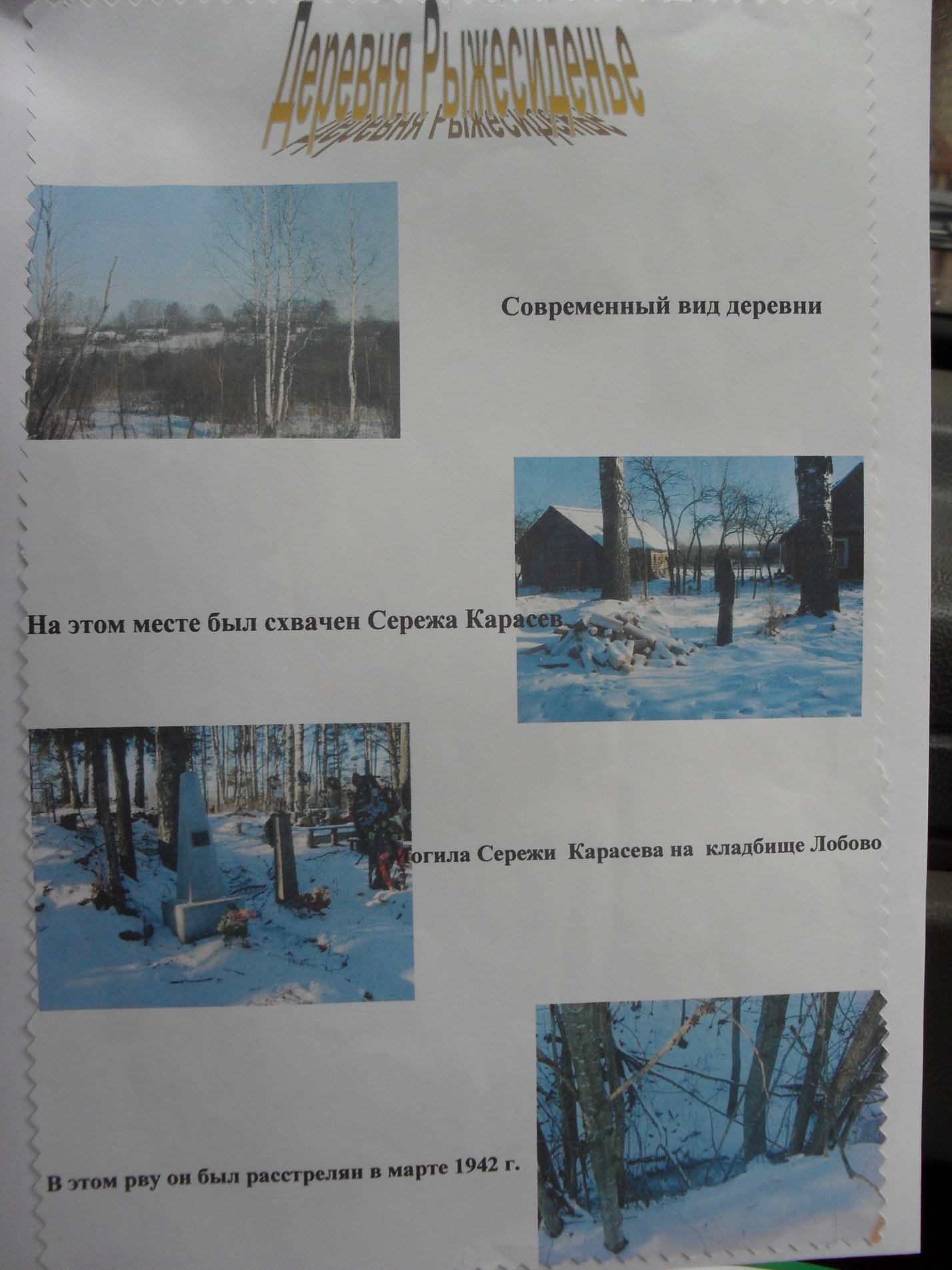 Посещение  могилы  Сергея  Карасёва  в.Лобово  Невельского  района
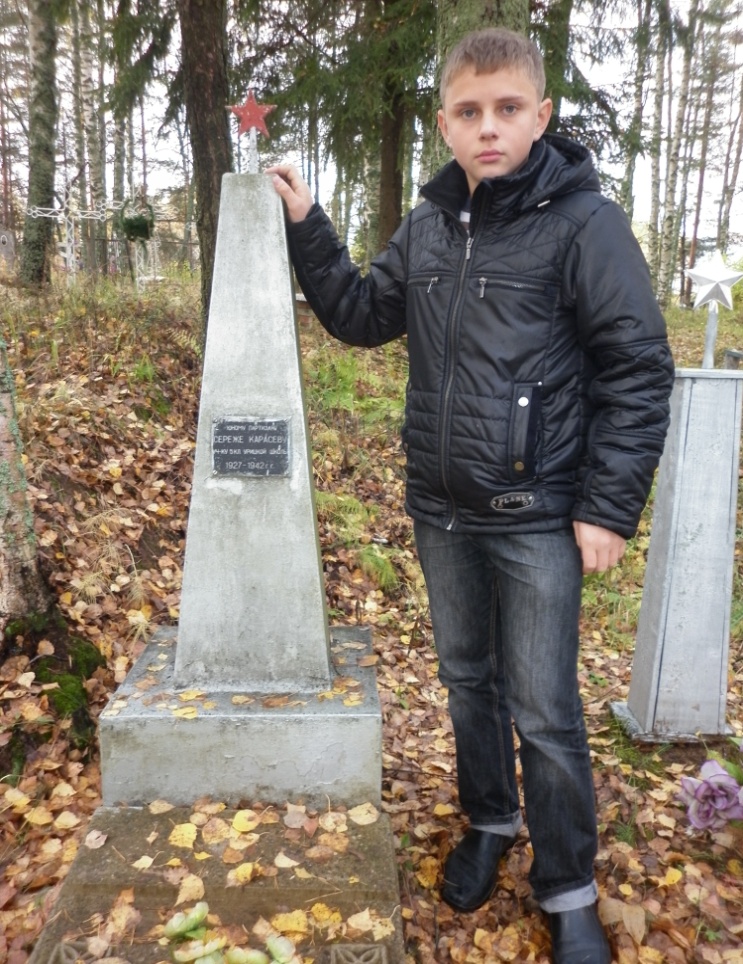 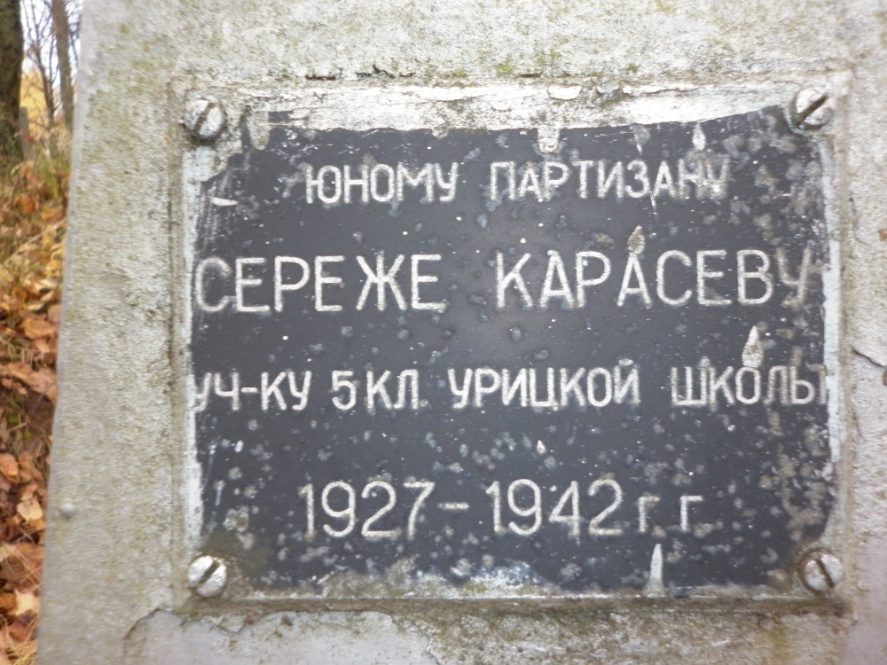 